Сумська міська радаVIІ СКЛИКАННЯ LXXIV СЕСІЯРІШЕННЯвід 13 травня 2020 року № 6802-МРм. СумиРозглянувши звернення громадянки, надані документи, відповідно до протоколу засідання постійної комісії з питань архітектури, містобудування, регулювання земельних відносин, природокористування та екології Сумської міської ради від 21.02.2020 № 185, статей 12, 40, 79-1, 118, 121, 122 Земельного кодексу України, статті 50 Закону України «Про землеустрій», частини третьої статті 15 Закону України «Про доступ до публічної інформації», керуючись пунктом 34 частини першої статті 26 Закону України «Про місцеве самоврядування в Україні», Сумська міська рада ВИРІШИЛА:Надати Седінкіній Любові Василівні дозвіл на розроблення проєкту землеустрою щодо відведення земельної ділянки у власність за адресою:                            м. Суми, громадська організація «Сумське міське громадське об’єднання автогаражного товариства «Автолюбитель», земельна ділянка № 1015, орієнтовною площею 0,0033 га для будівництва індивідуальних гаражів (витяг про реєстрацію права власності на нерухоме майно від 12.07.2007 № 15216774).Сумський міський голова                                                                    О.М. ЛисенкоВиконавець: Клименко Ю.М.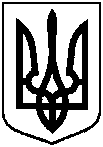 Про надання Седінкіній Любові Василівні дозволу на розроблення проєкту землеустрою щодо відведення земельної ділянки за адресою:                         м. Суми, громадська організація «Сумське міське громадське об’єднання автогаражного товариства «Автолюбитель»